Доклад о виде государственного контроля (надзора), муниципального контроляДоклад о виде государственного контроля (надзора), муниципального контроляДоклад о виде государственного контроля (надзора), муниципального контроляДоклад о виде государственного контроля (надзора), муниципального контроляДоклад о виде государственного контроля (надзора), муниципального контроляДоклад о виде государственного контроля (надзора), муниципального контроляДоклад о виде государственного контроля (надзора), муниципального контроляДоклад о виде государственного контроля (надзора), муниципального контроляДоклад о виде государственного контроля (надзора), муниципального контроляМуниципальный земельный контроль в муниципальном образовании  "Тайшетский район"Муниципальный земельный контроль в муниципальном образовании  "Тайшетский район"Муниципальный земельный контроль в муниципальном образовании  "Тайшетский район"Комитет по управлению муниципальным имуществом,  строительству, архитектуре, жилищно-коммунальному хозяйству                                          администрации Тайшетского районаКомитет по управлению муниципальным имуществом,  строительству, архитектуре, жилищно-коммунальному хозяйству                                          администрации Тайшетского районаКомитет по управлению муниципальным имуществом,  строительству, архитектуре, жилищно-коммунальному хозяйству                                          администрации Тайшетского районаИркутская областьИркутская областьИркутская областьНаименование муниципального образованияНаименование муниципального образованияНаименование муниципального образованияНаименование показателейПоля для ответа1.Количество проведенных профилактических мероприятий - всего, в том числе:381.1.информирование (количество фактов размещения информации на официальном сайте контрольного (надзорного) органа)11.2.обобщение правоприменительной практики (количество докладов о правоприменительной практике, размещенных на официальном сайте контрольного (надзорного) органа)11.3.меры стимулирования добросовестности (количество проведенных мероприятий)01.4.объявление предостережения 01.5.консультирование 361.6.самообследование (количество фактов прохождения самообследования на официальном сайте контрольного (надзорного) органа), из них:01.6.1.количество самообследований, по результатам которых приняты и размещены на официальном сайте контрольного (надзорного) органа декларации соблюдения обязательных требований01.7.профилактический визит, из них:01.7.1.обязательный профилактический визит02.Количество проведенных контрольных (надзорных) мероприятий (проверок) с взаимодействием - всего, в том числе:02.1.плановых, из них:02.1.1.контрольная закупка, в том числе:02.1.1.1.в отношении субъектов малого и среднего предпринимательства02.1.2.мониторинговая закупка, в том числе:02.1.2.1.в отношении субъектов малого и среднего предпринимательства02.1.3.выборочный контроль, в том числе:02.1.3.1.в отношении субъектов малого и среднего предпринимательства02.1.4.инспекционный визит, в том числе:02.1.4.1.в отношении субъектов малого и среднего предпринимательства02.1.5.рейдовый осмотр, в том числе:02.1.5.1.в отношении субъектов малого и среднего предпринимательства02.1.6.документарная проверка, в том числе:02.1.6.1.в отношении субъектов малого и среднего предпринимательства02.1.7.выездная проверка, в том числе:02.1.7.1.в отношении субъектов малого и среднего предпринимательства02.2.внеплановых, из них:02.2.1.контрольная закупка, в том числе:02.2.1.1.в отношении субъектов малого и среднего предпринимательства02.2.2.мониторинговая закупка, в том числе:02.2.2.1.в отношении субъектов малого и среднего предпринимательства02.2.3.выборочный контроль, в том числе:02.2.3.1.в отношении субъектов малого и среднего предпринимательства02.2.4.инспекционный визит, в том числе:02.2.4.1.в отношении субъектов малого и среднего предпринимательства02.2.5.рейдовый осмотр, в том числе:02.2.5.1.в отношении субъектов малого и среднего предпринимательства02.2.6.документарная проверка, в том числе:02.2.6.1.в отношении субъектов малого и среднего предпринимательства02.2.7.выездная проверка, в том числе:02.2.7.1.в отношении субъектов малого и среднего предпринимательства03.Количество контрольных (надзорных) действий, совершенных при проведении контрольных (надзорных) мероприятий (проверок) - всего, в том числе:03.1.осмотр03.2.досмотр03.3.опрос03.4.получение письменных объяснений03.5.истребование документов, из них:03.5.1.истребование документов, которые в соответствии с обязательными требованиями должны находиться в месте нахождения (осуществления деятельности) контролируемого лица (его филиалов, представительств, обособленных структурных подразделений) либо объекта контроля 03.6.отбор проб (образцов)03.7.инструментальное обследование03.8.испытание03.9.экспертиза03.10.эксперимент04.Количество проведенных контрольных (надзорных) мероприятий без взаимодействия (выездных обследований) (учитывается каждый факт выхода на мероприятие)05.Количество контрольных (надзорных) мероприятий (проверок), проведенных с использованием средств дистанционного взаимодействия06.Количество контрольных (надзорных) мероприятий (проверок), проведенных с привлечением:06.1.экспертных организаций06.2.экспертов 06.3.специалистов07.Количество контролируемых лиц, в отношении которых проведены контрольные (надзорные) мероприятия (проверки) с взаимодействием - всего, в том числе:  07.1.в отношении субъектов малого и среднего предпринимательства08.Количество объектов контроля, в отношении которых проведены контрольные (надзорные) мероприятия (проверки) с взаимодействием - всего, в том числе:  08.1.деятельность, действия (бездействие) граждан и организаций08.2.результаты деятельности граждан и организаций, в том числе продукция (товары), работы и услуги08.3.производственные объекты09.Количество контролируемых лиц, у которых в рамках проведения контрольных (надзорных) мероприятий (проверок) с взаимодействием выявлены нарушения обязательных требований - всего, в том числе:09.1.субъектов малого и среднего предпринимательства010.Количество объектов контроля, при проведении в отношении которых контрольных (надзорных) мероприятий (проверок) с взаимодействием выявлены нарушения обязательных требований - всего, в том числе:010.1.деятельность, действия (бездействие) граждан и организаций010.2.результаты деятельности граждан и организаций, в том числе продукция (товары), работы и услуги010.3.производственные объекты011.Количество нарушений обязательных требований (по каждому факту нарушения) - всего, в том числе выявленных в рамках:011.1.контрольных (надзорных) мероприятий (проверок) с взаимодействием, из них:011.1.1.в отношении субъектов малого и среднего предпринимательства011.2.специальных режимов государственного контроля (надзора)012.Количество контрольных (надзорных) мероприятий (проверок) с взаимодействием, при проведении которых выявлены нарушения обязательных требований - всего, в том числе:012.1.в отношении субъектов малого и среднего предпринимательства013.Количество фактов неисполнения предписания контрольного (надзорного) органа 014.Количество актов о нарушении обязательных требований, составленных в рамках осуществления постоянного рейда015.Количество выявленных фактов нарушения обязательных требований, по которым возбуждены дела об административных правонарушениях016.Количество контрольных (надзорных) мероприятий (проверок), по итогам которых по фактам выявленных нарушений назначены административные наказания - всего, в том числе:016.1.в отношении субъектов малого и среднего предпринимательства017.Количество административных наказаний, назначенных по итогам контрольных (надзорных) мероприятий (проверок) - всего, в том числе по видам наказаний:017.1.конфискация орудия совершения или предмета административного правонарушения017.2.лишение специального права, предоставленного физическому лицу017.3.административный арест017.4.административное выдворение за пределы Российской Федерации иностранного гражданина или лица без гражданства017.5.дисквалификация017.6.административное приостановление деятельности017.7.предупреждение017.8.административный штраф - всего, в том числе:017.8.1.на гражданина017.8.2.на должностное лицо017.8.3.на индивидуального предпринимателя017.8.4.на юридическое лицо018.Общая сумма наложенных административных штрафов - всего, в том числе:018.1.на гражданина018.2.на должностное лицо018.3.на индивидуального предпринимателя018.4.на юридическое лицо019.Общая сумма уплаченных (взысканных) административных штрафов020.Количество контрольных (надзорных) мероприятий, результаты которых были отменены в рамках досудебного обжалования - всего, в том числе:020.1.полностью020.2.частично021.Количество контрольных (надзорных) мероприятий, результаты которых обжаловались в досудебном порядке, и по которым контролируемыми лицами поданы исковые заявления в суд - всего, в том числе:021.1.по которым судом принято решение об удовлетворении заявленных требований022.Количество контрольных (надзорных) мероприятий (проверок), результаты которых обжаловались в судебном порядке - всего, в том числе:022.1.в отношении решений, принятых по результатам контрольных (надзорных) мероприятий (проверок), из них:022.1.1.по которым судом принято решение об удовлетворении заявленных требований022.2.в отношении решений о привлечении контролируемого лица к административной ответственности, из них:022.2.1.по которым судом принято решение об удовлетворении заявленных требований023.Количество контрольных (надзорных) мероприятий (проверок), результаты которых были признаны недействительными - всего, в том числе:023.1.по решению суда023.2.по представлению органов прокуратуры023.3.по решению руководителя органа государственного контроля (надзора), муниципального контроля (за исключением отмены в рамках досудебного обжалования)024.Количество контрольных (надзорных) мероприятий (проверок), проведенных с грубым нарушением требований к организации и осуществлению государственного контроля (надзора), муниципального контроля, и результаты которых были признаны недействительными и (или) отменены025.Количество контрольных (надзорных) мероприятий (проверок), проведенных с нарушением требований законодательства о порядке их проведения, по результатам выявления которых к должностным лицам контрольных (надзорных) органов применены меры дисциплинарного и (или) административного наказания026.Количество контрольных (надзорных) мероприятий (проверок), по итогам которых по фактам выявленных нарушений материалы переданы в правоохранительные органы для возбуждения уголовных дел027.Количество контрольных (надзорных) мероприятий (проверок), заявленных в проект плана проведения плановых контрольных (надзорных) мероприятий (проверок) на отчетный год - всего, в том числе: 027.1.исключенных по предложению органов прокуратуры028.Количество контрольных (надзорных) мероприятий (проверок), включенных в утвержденный план проведения плановых контрольных (надзорных) мероприятий (проверок) на отчетный год - всего, в том числе: 028.1.включенных по предложению органов прокуратуры029.Количество внеплановых контрольных (надзорных) мероприятий (проверок), заявления о согласовании проведения которых направлялись в органы прокуратуры - всего, в том числе:029.1.по которым получен отказ в согласовании 030.Сведения о количестве штатных единиц по должностям, предусматривающим выполнение функций по контролю (надзору), в том числе: 030.1.на начало отчетного года, из них:030.1.1.занятых030.2.на конец отчетного года, из них:030.2.1.занятых031.Объем финансовых средств, выделяемых в отчетном периоде из бюджетов всех уровней на выполнение функций по контролю (надзору)032.Объем финансовых средств, выделяемых в отчетном периоде из бюджетов всех уровней на финансирование участия экспертных организаций и экспертов в проведении проверок 033.Достижение целевых значений всех ключевых показателей (да - 1/ нет - 0)034.Сведения о ключевых показателях вида контроля (по каждому из показателей) (текст до 10000 символов)35.Выводы и предложения по итогам организации и осуществления вида контроля (текст до 10000 символов)в связи с действием моратория на КМ, полностью реализовать полномочия по осуществлению муниципального земельного контроля не представляется возможнымПредседатель Комитета по управлению муниципальным имуществом,  строительству, архитектуре, жилищно-коммунальному хозяйству администрации Тайшетского района                                              Евстратов Роман КонстантиновичПредседатель Комитета по управлению муниципальным имуществом,  строительству, архитектуре, жилищно-коммунальному хозяйству администрации Тайшетского района                                              Евстратов Роман Константинович

(подпись)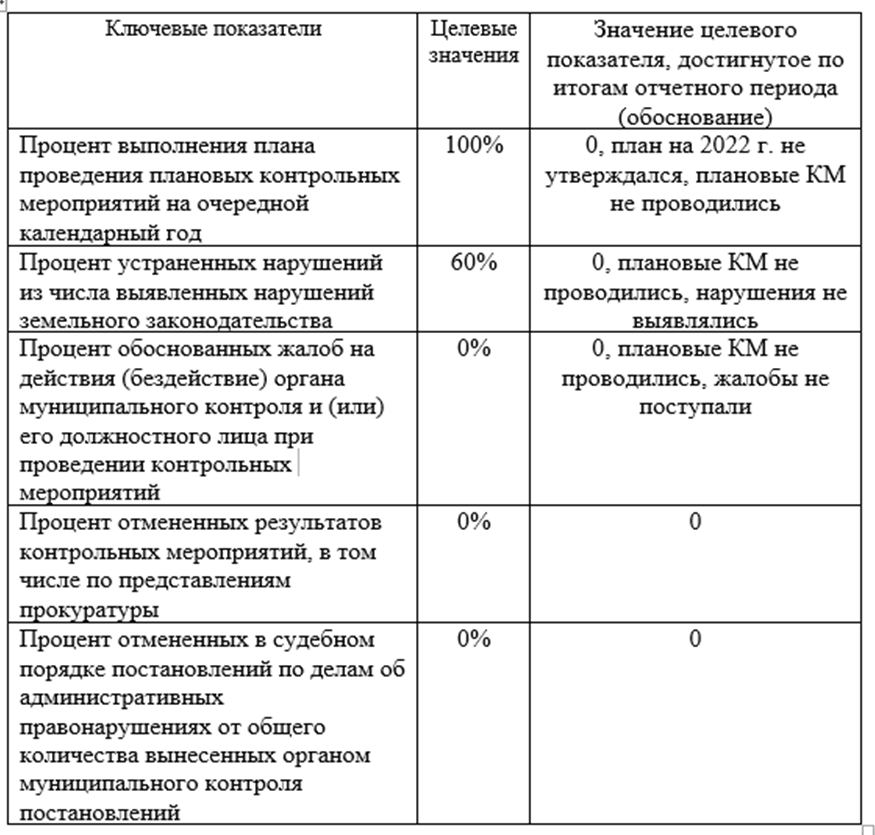 